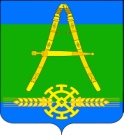 СОВЕТАлександровского сельского поселенияУсть-Лабинского районатретьего созыва                                                                                              РЕШЕНИЕот_________2021 г.                                                                                   № ___х. Александровский                                                                       Протокол №___О согласовании формирования рыболовного объекта для рыборазведения на территории Александровского сельского поселения Усть-Лабинского районаВ соответствии с подпунктом 3 пункта 3 статьи 3 Федерального закона от 2 июля 2013 года № 148-ФЗ «Об аквакультуре (рыболовстве) и о внесении изменений в отдельные законодательные акты Российской Федерации», пунктом 5 Правил определения береговых линий (границ водных объектов) и (или) границ частей водных объектов, участков континентального шельфа Российской Федерации, признаваемых рыбоводными  участками, утвержденных Постановлением  Правительства РФ от 11 ноября 2014 года № 1183, статьи 8 Закона Краснодарского края от 06 декабря 2017 № 3705-КЗ «Об аквакультуре (рыболовстве) на территории Краснодарского края», согласно пункта 2 статьи 14.1 Федерального  закона от 06 октября 2003 года №131-ФЗ «Об общих принципах организации местного самоуправления в Российской Федерации», руководствуясь Уставом  Александровского сельского поселения Усть-Лабинского района, рассмотрев заявление индивидуального предпринимателя Кривенко Василия Сергеевича, Совет Александровского сельского поселения Усть-Лабинского района решил:1. Дать согласие на формирование рыболовного объекта (участок) реки «Второй Зеленчук», расположенного в границах населенного пункта х. Александровский –х. Финогеновский на территории Александровского сельского поселения Усть-Лабинского района Краснодарского края рыбоводческий участок, для ведения товарного рыбоводства. Площадью рыбоводного участка 73,84447 га. с границами рыбоводного участка (географические координатами) от 45015,3,3 СШ; 38059,59,9 ВД до 45015,37,1 СШ; 4002,20,1 ВД по руслу реки.2. Общему отделу администрации Александровского сельского поселения Усть-Лабинского района (Слесаренко) опубликовать настоящее решение и разместить на официальном сайте администрации Александровского сельского поселения Усть-Лабинского района в сети «Интернет».3. Контроль за выполнением настоящего решения возложить на главу Александровского сельского поселения Усть-Лабинского района Харько Н.Н.4. Решение вступает в силу со дня его официального опубликования.ГлаваАлександровского сельскогопоселения Усть-Лабинского района                                     Н.Н. Харько